Week 5 Spellings – W/B 11.05.20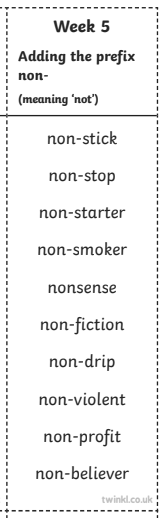 Write them....In different colours 	As a crossword 	Backwards 	In dots     As a rainbow In a wordsearch	In sand Using magnetic letters 	       In a spiral 